Publicado en España el 25/05/2022 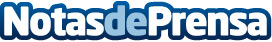 UNAVETS invierte 5 millones de dólares en easyvet, un grupo franquiciador de clínicas veterinarias en EEUUEl Grupo Veterinario UNAVETS, financiado por Oaktree, invierte en el crecimiento continuo y avanza hacia nuevos modelos de negocio alternativos en la industria de la salud veterinariaDatos de contacto:Ariadna Figueroa Hernández691496276Nota de prensa publicada en: https://www.notasdeprensa.es/unavets-invierte-5-millones-de-dolares-en Categorias: Internacional Nacional Finanzas Veterinaria http://www.notasdeprensa.es